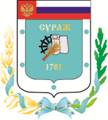 Контрольно-счетная палата Суражского муниципального района243 500, Брянская область, г. Сураж, ул. Ленина, 40  Тел. (48330) 2-11-45, E-mail:c.palata@yandex.ruЗаключениеКонтрольно-счетной палаты Суражского муниципального районана  проект решения Овчинского сельского Совета народных депутатов «О внесении изменений в Решение Овчинского сельского Совета народных депутатов № 59 от 25.12.2020 года «О бюджете «Овчинское сельское поселение» Суражского района Брянской области на 2021 год и плановый период 2022 и 2023 годов».    3 марта 2021 года                                                                              г. Сураж1.    Основание для проведения экспертизы: Федеральный закон от 07.02.2011 года  №6-ФЗ «Об общих принципах организации и деятельности контрольно-счетных органов субъектов Российской Федерации и муниципальных образований», ст. 5 Положения «О Контрольно-счетной палате Суражского муниципального района», утвержденного Решением Суражского районного Совета народных депутатов от 26.12.2014 года № 59, приказа № 63 от 03.03.2021 года.2.    Цель экспертизы: определение достоверности и обоснованности расходных обязательств бюджета «Овчинское сельское поселение»  Суражского района Брянской области и проекта решения Овчинского сельского Совета народных депутатов «О внесении изменений в Решение Овчинского сельского Совета народных депутатов № 59 от 25.12.2020 года «О бюджете «Овчинское сельское поселение» Суражского района Брянской области на 2021 год и плановый период 2022 и 2023 годов».3.    Предмет экспертизы: проект решения Овчинского сельского Совета народных депутатов «О внесении изменений в Решение Овчинского сельского Совета народных депутатов № 59 от 25.12.2020 года «О бюджете «Овчинское сельское поселение» Суражского района Брянской области на 2021 год и плановый период 2022 и 2023 годов», материалы и документы финансово-экономических обоснований указанного проекта в части, касающейся расходных обязательств «Овчинское сельское поселение» Суражского района Брянской области».Проект решения Овчинского сельского Совета народных депутатов «О внесении изменений в Решение Овчинского сельского Совета народных депутатов № 59 от 25.12.2020 года «О бюджете «Овчинское сельское поселение» Суражского района Брянской области на 2021 год и плановый период 2022 и 2023 годов» (далее – проект Решения), представлен на экспертизу в Контрольно-счетную палату Суражского муниципального района 26 февраля 2021 года в составе с:- приложениями к проекту решения; - пояснительной запиской к проекту Решения; Представленным проектом Решения предлагается изменить основные характеристики бюджета, увеличив расходную часть бюджета за счет распределения свободного остатка средств на счете бюджета, к которым, в соответствии с п. 1 ст. 184.1 БК РФ, относятся:- общий объем доходов в сумме 3598,1 тыс. рублей;- общий объем расходов в сумме 3598,1 тыс. рублей;- профицит бюджета в сумме 0,0 тыс. рублей.Проектом Решения вносятся изменения в основные характеристики бюджета на 2021 год, в том числе:- доходы бюджета по сравнению с утвержденным бюджетом не изменятся и составят  3598,1 тыс. рублей; - расходы бюджета по сравнению с утвержденным бюджетом увеличиваются на сумму 1638,5 тыс. рублей, или на 45,5% и составит                        5236,6 тыс. рублей.- дефицит бюджета увеличивается на 1638,5 тыс. рублей, или 100,0% и составит 1638,5 тыс. рублей за счет остатков средств на счетах по учету средств бюджета.Основные характеристики планового периода 2022-2023 годов представленным проектом не изменяются.Изменение расходной части бюджета 2021 год:	- раздел 01 00 «Общегосударственные расходы» составит 1056,0 тыс. рублей (+500,0 тыс. рублей), в том числе:	- подраздел 01 13 «Другие общегосударственные вопросы» увеличивается на +500,0 тыс. рублей увеличение бюджетных ассигнований планируется произвести в связи с будущими дополнительными расходами благоустройству домов культуры;- подраздел 03 10 «Пожарная безопасность и правоохранительная деятельность» составит 100,0 тыс. рублей и  увеличивается на + 70,0 тыс. рублей для увеличения расходов по опашке территории.- раздел 05 00 «Жилищно-коммунальное хозяйство» увеличивается на +1068,5 тыс. рублей) и составит 2058,5 тыс. рублей, в том числе	- подраздел 05 03 «Благоустройство»  +1068,5 тыс. рублей), в том числе:	- Организация и содержание мест захоронения (кладбищ) составит 779,5 тыс. рублей (+500,0 тыс. рублей) по целевой статье 01 0 32 81710 «Мероприятия по благоустройству мест  захоронений» виду расходов 240 «Прочая закупка товаров, работ и услуг для обеспечения государственных (муниципальных) нужд».- Мероприятия по благоустройству составят 732,0 тыс. рублей (+ 568,5 тыс. рублей) по целевой статье 01 0 32 81730 «Мероприятия по благоустройству» виду расходов 240 «Прочая закупка товаров, работ и услуг для обеспечения государственных (муниципальных) нужд» для заключения договоров гражданско-правового характера с физическими лицами, а также приобретением прочих оборотных материальных запасов. Расходная часть бюджета планового периода 2022-2023 годов представленным проектом не изменяется.В целом проектом Решения предусматривается изменение ассигнований на финансирование 1-й муниципальной программы на сумму 1638,5 тыс. рублей. Изменение ассигнований на реализацию муниципальных программтыс. руб.Непрограммная часть бюджетаНепрограммная часть бюджета проектом решения не изменяется.Источники финансирования дефицитаПроект решения Овчинского сельского Совета народных депутатов «О внесении изменений в Решение Овчинского сельского Совета народных депутатов № 59 от 25.12.2020 года «О бюджете «Овчинское сельское поселение» Суражского района Брянской области на 2021 год и плановый период 2022 и 2023 годов» предполагает увеличение дефицита бюджета на 1638,5 тыс. рублей, или на 100,0% и дефицит составит 1638,5 тыс. рублей.Источниками финансирования дефицита бюджета является изменение остатков средств на счетах по учету средств бюджета.                                                         Выводы и предложенияВ результате проведения экспертизы установлено, Проект решения Овчинского сельского Совета народных депутатов «О внесении изменений в Решение Овчинского сельского Совета народных депутатов № 59 от 25.12.2020 года «О бюджете «Овчинское сельское поселение» Суражского района Брянской области на 2021 год и плановый период 2022 и 2023 годов» не противоречит  нормам Бюджетного кодекса РФ, муниципальным - правовым актам Овчинского сельского Совета народных депутатов. Контрольно - счетная палата Суражского муниципального  района,  рекомендует Проект решения Овчинского сельского Совета народных депутатов «О внесении изменений в Решение Овчинского сельского Совета народных депутатов № 59 от 25.12.2020 года «О бюджете «Овчинское сельское поселение» Суражского района Брянской области на 2021 год и плановый период 2022 и 2023 годов»  к рассмотрению. Председатель Контрольно-счетной палатыСуражского муниципального района                                       Н.В. ЖидковаНаименованиеМПБюджетные ассигнования на 2020 годБюджетные ассигнования на 2020 годОткло-нения (+,-)Откло-нения (%)НаименованиеМПУтвержденные решением о бюджете от 25.12.2020   №59С учетом изменений согласно представленного проектаОткло-нения (+,-)Откло-нения (%)«Реализация полномочий органов местного самоуправления Овчинского сельского поселения на 2021-2023 годы»013355,54994,0+1638,548,8